令和２年度全国形審判員養成講習会の実施について１　趣　旨　　全国形審判員として求められる知識・技能を取得するための義務講習会を実施し、もって我が国の形審判員の力量の向上を一層図る。併せて、全国形審判員資格のランク付け審査会の円滑な実施に資する。２　期　日　令和２年８月１日（土）２日（日）３　会　場　日本空手道会館　　　　　　〒135-8538 東京都江東区辰巳1-1-20 ℡：03-5534-1951　　　　　　交通案内：東京メトロ有楽町線「辰巳駅」下車1番出口より徒歩５分４　対象者（１）全国形審判員（B級）審査を受審する予定の者　　①公認６段以上（推薦段位は除く）　　②地区形審判員有資格者　　③満３９歳以上　　④全国組手審判員有資格者　　⑤公益財団法人日本スポーツ協会公認コーチ３以上の有資格者　（２）全国形審判員A級審査を受審する予定の者　　①公認６段以上（推薦段位は除く）　　②全国形審判員有資格者　　③満４０歳以上　　④全国組手審判員有資格者　　⑤公益財団法人日本スポーツ協会公認コーチ４の有資格者　　※上記の基準を満たしていない方は受講できません５　受講料　　１０，０００円    ＊一旦納入された受講料は開催決定後に中止された場合のみ返却いたします。５　日程（別紙参照）６　講習内容　　　形競技規定講習、評価実技講習、第1指定形実技（要点のみ）、第２指定形実技研究協議及び修了証交付　　　　　　　　　　　　　　　　　　　　　　　７　申込手続き各市郡連・団体事務局で申込書及び受講料を取りまとめ講習会申込者名簿を作成のうえ、一括して申込んでください。※	書類とあわせてExcelデータを申込先Mailアドレスにお送りください。なお、本講習会は申込者50名未満の場合、あるいは新型コロナウイルス感染状況によっては開催を中止する場合がございますので予めご承知置きいただきますようお願いいたします。開催の有無については、７月２１日(火)迄に全空連HP及び各県連宛てにメールにて連絡がなされるとのことです。（審判委員会事務局よりご連絡差し上げますが、申込者の皆様のもとに行き渡るまでに時間がかかる場合がありますので、恐縮ですが、各自全空連HPにてご確認ください。）（申 込 先 ）〒352-0012　埼玉県新座市畑中1-10-57-818埼玉県空手道連盟審判委員会事務局　渡辺有二　　　　　　　　　　　　　  (問合先)090-4377-7082（Mailｱﾄﾞﾚｽ）yw_skf_referee_committee@yahoo.co.jp（振込銀行）　埼玉りそな銀行　杉戸支店普通預金　 №　４０８３５５８口座名義　　埼玉県空手道連盟審判委員会              ＊一旦納入された受講料は開催決定後に中止された場合のみ返却いたします。(受講料納入期日) 令和２年７月２１日（火）～７月２７日（月）　　　　　　　　　 ※上記期日内でお振込みをお願いいたします。お振込み後、メールにて一報いただければ幸いです。                   ※開催取り止めとなった場合は振込みを行わないでください。８　申込期限    令和２年７月７日（火）必着(締切後は一切受付けいたしかねます)９　携帯品　　　空手衣、競技規定、筆記用具、空手道手帳等１０　服装　　　審判員の服装１１　その他（新型コロナウイルス感染拡大防止対策）受付は時間を区切って少人数で行います。時間帯については７月２１日（火）迄に全空連ＨＰへ掲載されます。下記項目に該当する方は、講習会の参加を見合わせてください。・体調が優れない方・同居家族や身近な知人に感染が疑われる場合・過去14日以内に政府から入国制限、入国後の観察期間を必要とされている国、地域等への渡航又は当該在住者との濃厚接触がある場合受付前に検温を行い、発熱等がある場合はお帰りいただくことがございます。受講者は別紙「連絡先等確認用紙」を事前に記入のうえ、受付時に提出ください。マスクの着用をお願いいたします。他の参加者、スタッフと距離を確保し、大声で会話しないでください。こまめな手洗い、消毒の実施をお願いします。万が一新型コロナウイルスに感染した場合は、必ず本連盟に報告してください。当日頒布品の販売は行いません。事前にＨＰにてご購入をお願いいたします。（10）講習会後の懇親会は自粛してください。（11）その他、本連盟の措置、指示に従っていただきますようお願いいたします。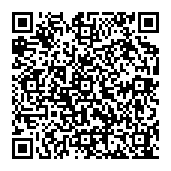 【全日本空手道連盟講習・審査会用ガイドライン】https://www.jkf.ne.jp/imp-notices/20200602/16434